Publicado en Madrid el 24/10/2023 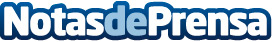 Atos prestará servicios críticos digitales a Special Olympics hasta 2027Atos anuncia su alianza con Special Olympics, Inc. una organización mundial sin ánimo de lucro que promueve la comprensión, aceptación e inclusión entre personas con y sin discapacidad intelectual a través de la práctica de actividades deportivasDatos de contacto:Jennifer GPS620 059 329Nota de prensa publicada en: https://www.notasdeprensa.es/atos-prestara-servicios-criticos-digitales-a Categorias: Internacional Nacional Solidaridad y cooperación Otros deportes Servicios Técnicos Innovación Tecnológica http://www.notasdeprensa.es